MORRIS HILLS REGIONAL DISTRICT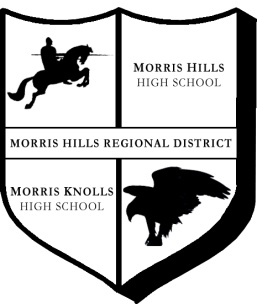 WORLD LANGUAGE OPTION II CREDITPROVIDER: VIDYALAY, INC.PROCEDURES FOR STUDENTS:See your guidance counselor for a Gifted/Talented Acceleration-by-Exam Application.Complete the application and return it to Ms. Bauer, the GT Coordinator by the due date with all required signatures.Arrange for Vidyalay to send your records to your guidance counselor.After your Acceleration-by-Exam Application has been approved, you and your parent/guardian must work with your guidance counselor to arrange to take the ACTFL OPI and WPI in the language for which you are requesting credits. The OPI and WPI must be taken at your school. All related costs are the responsibility of the parent/guardian and student. Students who score Novice-Mid proficiency will be granted 5 credits; students who score Novice-High will be granted 10 credits.  Students who score higher than Novice-High may be awarded additional credits with the approval of the World Languages supervisor.Credits earned will be listed on the high school transcript but will not be calculated into the GPA.  